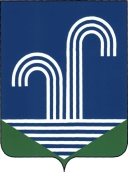 АДМИНИСТРАЦИИ БРАТКОВСКОЕ СЕЛЬСКОГО ПОСЕЛЕНИЯКОРЕНОВСКОГО РАЙОНАПОСТАНОВЛЕНИЕот  24 июня 2022 года								№ 47село БратковскоеОб утверждении Положения о составе, порядке и срокахвнесения информации в муниципальную долговую книгуБратковского сельского  поселения Кореновского районаВ соответствии со статьями 100, 120 и 121 Бюджетного кодекса Российской Федерации, Уставом Братковского сельского  поселения Кореновского района, администрация Братковского сельского  поселения Кореновского района п о с т а н о в л я е т:Утвердить Положение о составе, порядке и сроках внесения информации в муниципальную долговую книгу Братковского сельского  поселения Кореновского района (прилагается).2.Признать утратившим силу постановление администрации Братковского сельского поселения Кореновского района от29 июня 2020 года №76 « Об утверждении Положения о составе, порядке и сроках внесения информации в муниципальную долговую книгу Братковского сельского поселения Кореновского района».Общему отделу администрации Братковского сельского  поселения Кореновского района (Ножка) официально обнародовать настоящее постановление и обеспечить его размещение на официальном сайте администрации Братковского сельского  поселения Кореновского района в информационно-телекоммуникационной сети «Интернет».3. Контроль за выполнением настоящего постановления возложить                    на начальника финансового отдела администрации Братковского сельского поселения Кореновского района Науменко Л.А..4. Постановление вступает в силу после его официального обнародования.ГлаваБратковского сельского  поселения Кореновского района					                            А.В. Демченко ПОЛОЖЕНИЕо составе, порядке и сроках внесения информации в муниципальную долговую книгу Братковского сельского  поселения Кореновского района1. Общие положения1.1. Настоящее Положение определяет состав, порядок и сроки внесения информации в муниципальную долговую книгу Братковского сельского  поселения Кореновского района (далее - Долговая книга) и порядок предоставления информации и отчетности о муниципальном долге Братковского сельского поселения Кореновского района.1.2. В Долговой книге осуществляется учет и регистрация муниципальных долговых обязательств Братковского сельского поселения Кореновского района по их видам в соответствии с положениями статьи 100 Бюджетного кодекса Российской Федерации.1.3. Ведение Долговой книги осуществляется Администрацией Братковского сельского поселения Кореновского района (далее - Администрация) в соответствии с настоящим Положением. Обеспечение ведения Долговой книги осуществляет финансовый отдел администрации Братковского сельского поселения Кореновского района.1.4. Долговая книга представляет собой систематизированный свод информации о долговых обязательствах Братковского сельского поселения Кореновского района в виде электронных файлов.1.5. Ежемесячно по состоянию на первое число месяца данные Долговой книги выводятся на бумажный носитель в разрезе видов долговых обязательств по форме разделов согласно приложению к настоящему Положению.Данные Долговой книги на бумажном носителе визируются лицом (лицами), ответственным (ответственными) в соответствии с должностной инструкцией за ее ведение, и подписываются главой Братковского сельского поселения Кореновского района.1.6. Каждый том бумажного носителя Долговой книги по окончании финансового года прошивается, нумеруется и скрепляется печатью Администрации «Для документов».2. Состав информации, вносимой в Долговую книгу2.1. Информация о долговых обязательствах Братковского сельского поселения Кореновского района, иная информация, характеризующая долговые обязательства Братковского сельского поселения Кореновского района, отражается в Долговой книге по формам разделов согласно приложению к настоящему Положению, а именно:2.1.1. по бюджетным кредитам, привлеченным в валюте Российской Федерации в местный бюджет из других бюджетов бюджетной системы Российской Федерации, - по форме раздела 1; 2.1.2. по бюджетным кредитам, привлеченным от Российской Федерации в иностранной валюте в рамках использования целевых иностранных кредитов,  - по форме раздела 2;2.1.3. по кредитам, привлеченным Братковским сельским поселением Кореновского района от кредитных организаций в валюте Российской Федерации  -  по форме раздела 3;2.1.4. ценным бумагам Братковского сельского  поселения Кореновского района (муниципальным ценным бумагам)  - согласно по форме раздела 4;2.1.5. гарантиям Братковского сельского поселения Кореновского района (муниципальным гарантиям), выраженным в валюте Российской Федерации,                    - по форме раздела 5;2.1.6. муниципальным гарантиям, предоставленным Российской Федерации в иностранной валюте в рамках использования целевых иностранных кредитов - по форме раздела 6.2.1.7. иным долговым обязательствам, возникшим до введения в действие Бюджетного кодекса Российской Федерации и отнесенным на муниципальный долг.2.2. В объем муниципального долга Братковского сельского поселения Кореновского района, подлежащего отражению в Долговой книге, включаются:1) номинальная сумма долга по муниципальным ценным бумагам;2) объем основного долга по бюджетным кредитам, привлеченным в бюджет   Братковского сельского  поселения Кореновского района из других бюджетов бюджетной системы Российской Федерации;3) объем основного долга по кредитам, привлеченным Братковским сельским поселением Кореновского района от кредитных организаций;4) объем обязательств, вытекающих из муниципальных гарантий;5) объем иных непогашенных долговых обязательств Братковского сельского  поселения Кореновского района.2.2.1. В объем муниципального внутреннего долга включаются:  1) номинальная сумма долга по муниципальным ценным бумагам, обязательства по которым выражены в валюте Российской Федерации;2) объем основного долга по бюджетным кредитам, привлеченным в бюджет Братковского сельского  поселения Кореновского района из других бюджетов бюджетной системы Российской Федерации, обязательства по которым выражены в валюте Российской Федерации;  3) объем основного долга по кредитам, привлеченным Братковским сельским поселением Кореновского района от кредитных организаций, обязательства по которым выражены в валюте Российской Федерации;  4) объем обязательств, вытекающих из муниципальных гарантий, выраженных в валюте Российской Федерации;          5) объем иных непогашенных долговых обязательств Братковского сельского  поселения Кореновского района в валюте Российской Федерации.2.2.2. В объем муниципального внешнего долга включаются:1) объем основного долга по бюджетным кредитам в иностранной валюте, привлеченным Братковским сельским поселением Кореновского района от Российской Федерации в рамках использования целевых иностранных кредитов;2) объем обязательств, вытекающих из муниципальных гарантий в иностранной валюте, предоставленных Братковским сельским поселением Кореновского района Российской Федерации в рамках использования целевых иностранных кредитов.2.3. В Долговой книге в том числе учитывается информация о просроченной задолженности по исполнению долговых обязательств Братковского сельского поселения Кореновского района.3. Порядок и сроки внесения информации в Долговую книгуИнформация о долговых обязательствах Братковского сельского  поселения Кореновского района (за исключением обязательств по муниципальным гарантиям) вносится финансовым отделом администрации Братковского сельского  поселения Кореновского района в Долговую книгу в срок, не превышающий пяти рабочих дней с момента возникновения соответствующего обязательства, на основании:правовых актов Братковского сельского поселения Кореновского района;заключенных муниципальных контрактов, договоров, соглашений, дополнительных соглашений;оригиналов или копий платежных документов, выписок по счетам, актов сверки задолженности;иных предусмотренных законодательством Российской Федерации документов.Информация о долговых обязательствах по муниципальным гарантиям вносится финансовым отделом администрации Братковского сельского  поселения Кореновского района Долговую книгу в течение пяти рабочих дней с момента получения им сведений о фактическом возникновении (увеличении) или прекращении (уменьшении) обязательств принципала, обеспеченных муниципальной гарантией.Регистрация долговых обязательств осуществляется путем присвоения регистрационного номера долговому обязательству и внесения соответствующих записей в Долговую книгу.4. Предоставление информации и отчетности о состоянии и изменении муниципального долга Братковского сельского поселения Кореновского района4.1. Кредиторы Братковского сельского поселения Кореновского района и кредиторы получателей муниципальных гарантий Братковского сельского поселения Кореновского района имеют право получить выписку из Долговой книги - документ, подтверждающий регистрацию долгового обязательства. Выписка из Долговой книги предоставляется на основании письменного запроса за подписью уполномоченного лица кредитора, если иной порядок не предусмотрен муниципальным контрактом, договором, иными предусмотренными законодательством документами, на основании которых возникают долговые обязательства, в течение десяти рабочих дней.4.3. Органы государственной власти Краснодарского края, органы местного самоуправления Кореновского района, их структурные подразделения имеют право получить информацию из Долговой книги на основании мотивированного письменного запроса в течение трех рабочих дней с момента поступления в Администрацию запроса.4.4. Иным юридическим лицам сведения, содержащиеся в Долговой книге, предоставляются на основании мотивированного письменного запроса по письменному указанию главы Братковского сельского поселения Кореновского района.4.5. На основании данных Долговой книги формируется информация о муниципальном долге Братковского сельского поселения Кореновского района, размещаемая на официальном сайте администрации Братковского сельского поселения Кореновского района в сети «Интернет» ежемесячно по состоянию на отчетную дату (на конец отчетного месяца).Глава Братковского сельского поселенияКореновского района                                                                         А.В. ДемченкоФормы ведения муниципальной долговой книги Братковского сельского  поселения Кореновского районаГлава Братковского сельского поселенияКореновского района                                                                                                                                       А.В. Демченко ПРИЛОЖЕНИЕУТВЕРЖДЕНОпостановлением администрацииБратковского сельского  поселения  Кореновского районаот 24.06.2022 № 47ПРИЛОЖЕНИЕк Положению о составе, порядке и сроках внесения информации в муниципальную долговую книгу Братковского сельского  поселения Кореновского районаРаздел 1. Муниципальные долговые обязательства по бюджетным кредитам, привлеченным в валюте Российской Федерации в местный бюджет из других бюджетов бюджетной системы Российской ФедерацииРаздел 1. Муниципальные долговые обязательства по бюджетным кредитам, привлеченным в валюте Российской Федерации в местный бюджет из других бюджетов бюджетной системы Российской ФедерацииРаздел 1. Муниципальные долговые обязательства по бюджетным кредитам, привлеченным в валюте Российской Федерации в местный бюджет из других бюджетов бюджетной системы Российской ФедерацииРаздел 1. Муниципальные долговые обязательства по бюджетным кредитам, привлеченным в валюте Российской Федерации в местный бюджет из других бюджетов бюджетной системы Российской ФедерацииРаздел 1. Муниципальные долговые обязательства по бюджетным кредитам, привлеченным в валюте Российской Федерации в местный бюджет из других бюджетов бюджетной системы Российской ФедерацииРаздел 1. Муниципальные долговые обязательства по бюджетным кредитам, привлеченным в валюте Российской Федерации в местный бюджет из других бюджетов бюджетной системы Российской ФедерацииРаздел 1. Муниципальные долговые обязательства по бюджетным кредитам, привлеченным в валюте Российской Федерации в местный бюджет из других бюджетов бюджетной системы Российской ФедерацииРаздел 1. Муниципальные долговые обязательства по бюджетным кредитам, привлеченным в валюте Российской Федерации в местный бюджет из других бюджетов бюджетной системы Российской ФедерацииРаздел 1. Муниципальные долговые обязательства по бюджетным кредитам, привлеченным в валюте Российской Федерации в местный бюджет из других бюджетов бюджетной системы Российской ФедерацииРаздел 1. Муниципальные долговые обязательства по бюджетным кредитам, привлеченным в валюте Российской Федерации в местный бюджет из других бюджетов бюджетной системы Российской ФедерацииРаздел 1. Муниципальные долговые обязательства по бюджетным кредитам, привлеченным в валюте Российской Федерации в местный бюджет из других бюджетов бюджетной системы Российской ФедерацииРаздел 1. Муниципальные долговые обязательства по бюджетным кредитам, привлеченным в валюте Российской Федерации в местный бюджет из других бюджетов бюджетной системы Российской ФедерацииРаздел 1. Муниципальные долговые обязательства по бюджетным кредитам, привлеченным в валюте Российской Федерации в местный бюджет из других бюджетов бюджетной системы Российской ФедерацииРаздел 1. Муниципальные долговые обязательства по бюджетным кредитам, привлеченным в валюте Российской Федерации в местный бюджет из других бюджетов бюджетной системы Российской ФедерацииРаздел 1. Муниципальные долговые обязательства по бюджетным кредитам, привлеченным в валюте Российской Федерации в местный бюджет из других бюджетов бюджетной системы Российской ФедерацииРаздел 1. Муниципальные долговые обязательства по бюджетным кредитам, привлеченным в валюте Российской Федерации в местный бюджет из других бюджетов бюджетной системы Российской ФедерацииРаздел 1. Муниципальные долговые обязательства по бюджетным кредитам, привлеченным в валюте Российской Федерации в местный бюджет из других бюджетов бюджетной системы Российской ФедерацииРаздел 1. Муниципальные долговые обязательства по бюджетным кредитам, привлеченным в валюте Российской Федерации в местный бюджет из других бюджетов бюджетной системы Российской ФедерацииРаздел 1. Муниципальные долговые обязательства по бюджетным кредитам, привлеченным в валюте Российской Федерации в местный бюджет из других бюджетов бюджетной системы Российской ФедерацииРаздел 1. Муниципальные долговые обязательства по бюджетным кредитам, привлеченным в валюте Российской Федерации в местный бюджет из других бюджетов бюджетной системы Российской ФедерацииРаздел 1. Муниципальные долговые обязательства по бюджетным кредитам, привлеченным в валюте Российской Федерации в местный бюджет из других бюджетов бюджетной системы Российской ФедерацииРаздел 1. Муниципальные долговые обязательства по бюджетным кредитам, привлеченным в валюте Российской Федерации в местный бюджет из других бюджетов бюджетной системы Российской ФедерацииРаздел 1. Муниципальные долговые обязательства по бюджетным кредитам, привлеченным в валюте Российской Федерации в местный бюджет из других бюджетов бюджетной системы Российской ФедерацииРаздел 1. Муниципальные долговые обязательства по бюджетным кредитам, привлеченным в валюте Российской Федерации в местный бюджет из других бюджетов бюджетной системы Российской ФедерацииРаздел 1. Муниципальные долговые обязательства по бюджетным кредитам, привлеченным в валюте Российской Федерации в местный бюджет из других бюджетов бюджетной системы Российской ФедерацииРаздел 1. Муниципальные долговые обязательства по бюджетным кредитам, привлеченным в валюте Российской Федерации в местный бюджет из других бюджетов бюджетной системы Российской ФедерацииРаздел 1. Муниципальные долговые обязательства по бюджетным кредитам, привлеченным в валюте Российской Федерации в местный бюджет из других бюджетов бюджетной системы Российской ФедерацииНомер и дата договора (соглашения), стороны договора (соглашения)Номер и дата договора (соглашения), стороны договора (соглашения)Дата возникновения обязательстваДата возникновения обязательстваБюджет, из которого предоставлен бюджетный кредитБюджет, из которого предоставлен бюджетный кредитПроцентная ставка по бюджетному кредитуПроцентная ставка по бюджетному кредитуДата (период) погашения бюджетного кредитаДата (период) погашения бюджетного кредитаДата (период) погашения бюджетного кредитаОбъем обязательства, рублейОбъем обязательства, рублейФорма обеспечения обязательстваФорма обеспечения обязательстваФорма обеспечения обязательстваДата исполнения обязательства полностью или частичноДата исполнения обязательства полностью или частичноДата исполнения обязательства полностью или частичноОстаток задолженности по бюджетному кредиту на первое число отчетного месяца, рублейОстаток задолженности по бюджетному кредиту на первое число отчетного месяца, рублейИзменение задолженности по бюджетному кредиту за отчетный месяц, рублейИзменение задолженности по бюджетному кредиту за отчетный месяц, рублейИзменение задолженности по бюджетному кредиту за отчетный месяц, рублейОстаток задолженности по бюджетному кредиту на отчетную дату (на конец отчетного месяца), рублейОстаток задолженности по бюджетному кредиту на отчетную дату (на конец отчетного месяца), рублейОстаток задолженности по бюджетному кредиту на отчетную дату (на конец отчетного месяца), рублей112233445556677788899101010111111ИтогоИтогов т. ч. просроченная задолженностьв т. ч. просроченная задолженностьРаздел 4. Обязательства ценным бумагам Братковского сельского  поселения Кореновского района (муниципальным ценным бумагам)Раздел 4. Обязательства ценным бумагам Братковского сельского  поселения Кореновского района (муниципальным ценным бумагам)Раздел 4. Обязательства ценным бумагам Братковского сельского  поселения Кореновского района (муниципальным ценным бумагам)Раздел 4. Обязательства ценным бумагам Братковского сельского  поселения Кореновского района (муниципальным ценным бумагам)Раздел 4. Обязательства ценным бумагам Братковского сельского  поселения Кореновского района (муниципальным ценным бумагам)Раздел 4. Обязательства ценным бумагам Братковского сельского  поселения Кореновского района (муниципальным ценным бумагам)Раздел 4. Обязательства ценным бумагам Братковского сельского  поселения Кореновского района (муниципальным ценным бумагам)Раздел 4. Обязательства ценным бумагам Братковского сельского  поселения Кореновского района (муниципальным ценным бумагам)Раздел 4. Обязательства ценным бумагам Братковского сельского  поселения Кореновского района (муниципальным ценным бумагам)Раздел 4. Обязательства ценным бумагам Братковского сельского  поселения Кореновского района (муниципальным ценным бумагам)Раздел 4. Обязательства ценным бумагам Братковского сельского  поселения Кореновского района (муниципальным ценным бумагам)Раздел 4. Обязательства ценным бумагам Братковского сельского  поселения Кореновского района (муниципальным ценным бумагам)Раздел 4. Обязательства ценным бумагам Братковского сельского  поселения Кореновского района (муниципальным ценным бумагам)Раздел 4. Обязательства ценным бумагам Братковского сельского  поселения Кореновского района (муниципальным ценным бумагам)Раздел 4. Обязательства ценным бумагам Братковского сельского  поселения Кореновского района (муниципальным ценным бумагам)Раздел 4. Обязательства ценным бумагам Братковского сельского  поселения Кореновского района (муниципальным ценным бумагам)Раздел 4. Обязательства ценным бумагам Братковского сельского  поселения Кореновского района (муниципальным ценным бумагам)Раздел 4. Обязательства ценным бумагам Братковского сельского  поселения Кореновского района (муниципальным ценным бумагам)Раздел 4. Обязательства ценным бумагам Братковского сельского  поселения Кореновского района (муниципальным ценным бумагам)Раздел 4. Обязательства ценным бумагам Братковского сельского  поселения Кореновского района (муниципальным ценным бумагам)Раздел 4. Обязательства ценным бумагам Братковского сельского  поселения Кореновского района (муниципальным ценным бумагам)Раздел 4. Обязательства ценным бумагам Братковского сельского  поселения Кореновского района (муниципальным ценным бумагам)Раздел 4. Обязательства ценным бумагам Братковского сельского  поселения Кореновского района (муниципальным ценным бумагам)Раздел 4. Обязательства ценным бумагам Братковского сельского  поселения Кореновского района (муниципальным ценным бумагам)Раздел 4. Обязательства ценным бумагам Братковского сельского  поселения Кореновского района (муниципальным ценным бумагам)Раздел 4. Обязательства ценным бумагам Братковского сельского  поселения Кореновского района (муниципальным ценным бумагам)Раздел 4. Обязательства ценным бумагам Братковского сельского  поселения Кореновского района (муниципальным ценным бумагам)Раздел 4. Обязательства ценным бумагам Братковского сельского  поселения Кореновского района (муниципальным ценным бумагам)Раздел 4. Обязательства ценным бумагам Братковского сельского  поселения Кореновского района (муниципальным ценным бумагам)Наименование эмитента и генерального агента (агента)Наименование регистратора или депозитария, организатора торговли на рынке ценных бумагНаименование регистратора или депозитария, организатора торговли на рынке ценных бумагНаименование, дата и номер правового акта, которым утверждено решение об эмиссии выпуска ценных бумаг (дополнительного выпуска)Наименование, дата и номер правового акта, которым утверждено решение об эмиссии выпуска ценных бумаг (дополнительного выпуска)Дата государственной регистрации условий эмиссии (изменений в условия эмиссии), вид, форма, количество, номинальная стоимость одной ценной бумагиРегистрационный номер условий эмиссииДата возникновения обязательства (дата начала размещения ценных бумаг)Дата возникновения обязательства (дата начала размещения ценных бумаг)Дата возникновения обязательства (дата начала размещения ценных бумаг)Объявленный объем выпуска ценных бумаг по номинальной стоимости, валюта обязательства 1)Объявленный объем выпуска ценных бумаг по номинальной стоимости, валюта обязательства 1)Процентная ставка купонного дохода, даты выплаты купонного доходаПроцентная ставка купонного дохода, даты выплаты купонного доходаКупонный доход в расчете на одну облигацию, валюта обязательстваФорма обеспечения обязательстваФорма обеспечения обязательстваСрок погашения обязательстваДата исполнения обязательства полностью или частичноДата исполнения обязательства полностью или частичноРазмещенный объем выпуска (дополнительного выпуска) ценных бумаг по номинальной стоимости, валюта обязательства Размещенный объем выпуска (дополнительного выпуска) ценных бумаг по номинальной стоимости, валюта обязательства Государственный регистрационный номер выпускаОстаток задолженности по ценным бумагам на первое число отчетного месяца, валюта обязательстваОстаток задолженности по ценным бумагам на первое число отчетного месяца, валюта обязательстваИзменение задолженности по ценным бумагам за отчетный месяц, валюта обязательства 2)Остаток задолженности по ценным бумагам на отчетную дату (на конец отчетного месяца), валюта обязательстваОстаток задолженности по ценным бумагам на отчетную дату (на конец отчетного месяца), валюта обязательства1223345567788910101112121313141515161717Итогов т. ч. просроченная задолженность1) В соответствии с решением об эмиссии выпуска ценных бумаг Братковского сельского  поселения Кореновского района (дополнительного выпуска).2) Указывается объем размещения, погашения, списания долга по ценным бумагам Братковского сельского  поселения Кореновского района по номинальной стоимости.1) В соответствии с решением об эмиссии выпуска ценных бумаг Братковского сельского  поселения Кореновского района (дополнительного выпуска).2) Указывается объем размещения, погашения, списания долга по ценным бумагам Братковского сельского  поселения Кореновского района по номинальной стоимости.1) В соответствии с решением об эмиссии выпуска ценных бумаг Братковского сельского  поселения Кореновского района (дополнительного выпуска).2) Указывается объем размещения, погашения, списания долга по ценным бумагам Братковского сельского  поселения Кореновского района по номинальной стоимости.1) В соответствии с решением об эмиссии выпуска ценных бумаг Братковского сельского  поселения Кореновского района (дополнительного выпуска).2) Указывается объем размещения, погашения, списания долга по ценным бумагам Братковского сельского  поселения Кореновского района по номинальной стоимости.1) В соответствии с решением об эмиссии выпуска ценных бумаг Братковского сельского  поселения Кореновского района (дополнительного выпуска).2) Указывается объем размещения, погашения, списания долга по ценным бумагам Братковского сельского  поселения Кореновского района по номинальной стоимости.1) В соответствии с решением об эмиссии выпуска ценных бумаг Братковского сельского  поселения Кореновского района (дополнительного выпуска).2) Указывается объем размещения, погашения, списания долга по ценным бумагам Братковского сельского  поселения Кореновского района по номинальной стоимости.1) В соответствии с решением об эмиссии выпуска ценных бумаг Братковского сельского  поселения Кореновского района (дополнительного выпуска).2) Указывается объем размещения, погашения, списания долга по ценным бумагам Братковского сельского  поселения Кореновского района по номинальной стоимости.1) В соответствии с решением об эмиссии выпуска ценных бумаг Братковского сельского  поселения Кореновского района (дополнительного выпуска).2) Указывается объем размещения, погашения, списания долга по ценным бумагам Братковского сельского  поселения Кореновского района по номинальной стоимости.1) В соответствии с решением об эмиссии выпуска ценных бумаг Братковского сельского  поселения Кореновского района (дополнительного выпуска).2) Указывается объем размещения, погашения, списания долга по ценным бумагам Братковского сельского  поселения Кореновского района по номинальной стоимости.1) В соответствии с решением об эмиссии выпуска ценных бумаг Братковского сельского  поселения Кореновского района (дополнительного выпуска).2) Указывается объем размещения, погашения, списания долга по ценным бумагам Братковского сельского  поселения Кореновского района по номинальной стоимости.1) В соответствии с решением об эмиссии выпуска ценных бумаг Братковского сельского  поселения Кореновского района (дополнительного выпуска).2) Указывается объем размещения, погашения, списания долга по ценным бумагам Братковского сельского  поселения Кореновского района по номинальной стоимости.1) В соответствии с решением об эмиссии выпуска ценных бумаг Братковского сельского  поселения Кореновского района (дополнительного выпуска).2) Указывается объем размещения, погашения, списания долга по ценным бумагам Братковского сельского  поселения Кореновского района по номинальной стоимости.1) В соответствии с решением об эмиссии выпуска ценных бумаг Братковского сельского  поселения Кореновского района (дополнительного выпуска).2) Указывается объем размещения, погашения, списания долга по ценным бумагам Братковского сельского  поселения Кореновского района по номинальной стоимости.1) В соответствии с решением об эмиссии выпуска ценных бумаг Братковского сельского  поселения Кореновского района (дополнительного выпуска).2) Указывается объем размещения, погашения, списания долга по ценным бумагам Братковского сельского  поселения Кореновского района по номинальной стоимости.1) В соответствии с решением об эмиссии выпуска ценных бумаг Братковского сельского  поселения Кореновского района (дополнительного выпуска).2) Указывается объем размещения, погашения, списания долга по ценным бумагам Братковского сельского  поселения Кореновского района по номинальной стоимости.1) В соответствии с решением об эмиссии выпуска ценных бумаг Братковского сельского  поселения Кореновского района (дополнительного выпуска).2) Указывается объем размещения, погашения, списания долга по ценным бумагам Братковского сельского  поселения Кореновского района по номинальной стоимости.1) В соответствии с решением об эмиссии выпуска ценных бумаг Братковского сельского  поселения Кореновского района (дополнительного выпуска).2) Указывается объем размещения, погашения, списания долга по ценным бумагам Братковского сельского  поселения Кореновского района по номинальной стоимости.1) В соответствии с решением об эмиссии выпуска ценных бумаг Братковского сельского  поселения Кореновского района (дополнительного выпуска).2) Указывается объем размещения, погашения, списания долга по ценным бумагам Братковского сельского  поселения Кореновского района по номинальной стоимости.1) В соответствии с решением об эмиссии выпуска ценных бумаг Братковского сельского  поселения Кореновского района (дополнительного выпуска).2) Указывается объем размещения, погашения, списания долга по ценным бумагам Братковского сельского  поселения Кореновского района по номинальной стоимости.1) В соответствии с решением об эмиссии выпуска ценных бумаг Братковского сельского  поселения Кореновского района (дополнительного выпуска).2) Указывается объем размещения, погашения, списания долга по ценным бумагам Братковского сельского  поселения Кореновского района по номинальной стоимости.1) В соответствии с решением об эмиссии выпуска ценных бумаг Братковского сельского  поселения Кореновского района (дополнительного выпуска).2) Указывается объем размещения, погашения, списания долга по ценным бумагам Братковского сельского  поселения Кореновского района по номинальной стоимости.1) В соответствии с решением об эмиссии выпуска ценных бумаг Братковского сельского  поселения Кореновского района (дополнительного выпуска).2) Указывается объем размещения, погашения, списания долга по ценным бумагам Братковского сельского  поселения Кореновского района по номинальной стоимости.1) В соответствии с решением об эмиссии выпуска ценных бумаг Братковского сельского  поселения Кореновского района (дополнительного выпуска).2) Указывается объем размещения, погашения, списания долга по ценным бумагам Братковского сельского  поселения Кореновского района по номинальной стоимости.1) В соответствии с решением об эмиссии выпуска ценных бумаг Братковского сельского  поселения Кореновского района (дополнительного выпуска).2) Указывается объем размещения, погашения, списания долга по ценным бумагам Братковского сельского  поселения Кореновского района по номинальной стоимости.1) В соответствии с решением об эмиссии выпуска ценных бумаг Братковского сельского  поселения Кореновского района (дополнительного выпуска).2) Указывается объем размещения, погашения, списания долга по ценным бумагам Братковского сельского  поселения Кореновского района по номинальной стоимости.1) В соответствии с решением об эмиссии выпуска ценных бумаг Братковского сельского  поселения Кореновского района (дополнительного выпуска).2) Указывается объем размещения, погашения, списания долга по ценным бумагам Братковского сельского  поселения Кореновского района по номинальной стоимости.1) В соответствии с решением об эмиссии выпуска ценных бумаг Братковского сельского  поселения Кореновского района (дополнительного выпуска).2) Указывается объем размещения, погашения, списания долга по ценным бумагам Братковского сельского  поселения Кореновского района по номинальной стоимости.1) В соответствии с решением об эмиссии выпуска ценных бумаг Братковского сельского  поселения Кореновского района (дополнительного выпуска).2) Указывается объем размещения, погашения, списания долга по ценным бумагам Братковского сельского  поселения Кореновского района по номинальной стоимости.1) В соответствии с решением об эмиссии выпуска ценных бумаг Братковского сельского  поселения Кореновского района (дополнительного выпуска).2) Указывается объем размещения, погашения, списания долга по ценным бумагам Братковского сельского  поселения Кореновского района по номинальной стоимости.1) В соответствии с решением об эмиссии выпуска ценных бумаг Братковского сельского  поселения Кореновского района (дополнительного выпуска).2) Указывается объем размещения, погашения, списания долга по ценным бумагам Братковского сельского  поселения Кореновского района по номинальной стоимости.Раздел 6. Муниципальные долговые обязательства, вытекающие из муниципальных гарантий в иностранной валюте, предоставленных Братковским сельским поселением Кореновского района Российской Федерации в рамках использования целевых иностранных кредитовРаздел 6. Муниципальные долговые обязательства, вытекающие из муниципальных гарантий в иностранной валюте, предоставленных Братковским сельским поселением Кореновского района Российской Федерации в рамках использования целевых иностранных кредитовРаздел 6. Муниципальные долговые обязательства, вытекающие из муниципальных гарантий в иностранной валюте, предоставленных Братковским сельским поселением Кореновского района Российской Федерации в рамках использования целевых иностранных кредитовРаздел 6. Муниципальные долговые обязательства, вытекающие из муниципальных гарантий в иностранной валюте, предоставленных Братковским сельским поселением Кореновского района Российской Федерации в рамках использования целевых иностранных кредитовРаздел 6. Муниципальные долговые обязательства, вытекающие из муниципальных гарантий в иностранной валюте, предоставленных Братковским сельским поселением Кореновского района Российской Федерации в рамках использования целевых иностранных кредитовРаздел 6. Муниципальные долговые обязательства, вытекающие из муниципальных гарантий в иностранной валюте, предоставленных Братковским сельским поселением Кореновского района Российской Федерации в рамках использования целевых иностранных кредитовРаздел 6. Муниципальные долговые обязательства, вытекающие из муниципальных гарантий в иностранной валюте, предоставленных Братковским сельским поселением Кореновского района Российской Федерации в рамках использования целевых иностранных кредитовРаздел 6. Муниципальные долговые обязательства, вытекающие из муниципальных гарантий в иностранной валюте, предоставленных Братковским сельским поселением Кореновского района Российской Федерации в рамках использования целевых иностранных кредитовРаздел 6. Муниципальные долговые обязательства, вытекающие из муниципальных гарантий в иностранной валюте, предоставленных Братковским сельским поселением Кореновского района Российской Федерации в рамках использования целевых иностранных кредитовРаздел 6. Муниципальные долговые обязательства, вытекающие из муниципальных гарантий в иностранной валюте, предоставленных Братковским сельским поселением Кореновского района Российской Федерации в рамках использования целевых иностранных кредитовРаздел 6. Муниципальные долговые обязательства, вытекающие из муниципальных гарантий в иностранной валюте, предоставленных Братковским сельским поселением Кореновского района Российской Федерации в рамках использования целевых иностранных кредитовРаздел 6. Муниципальные долговые обязательства, вытекающие из муниципальных гарантий в иностранной валюте, предоставленных Братковским сельским поселением Кореновского района Российской Федерации в рамках использования целевых иностранных кредитовРаздел 6. Муниципальные долговые обязательства, вытекающие из муниципальных гарантий в иностранной валюте, предоставленных Братковским сельским поселением Кореновского района Российской Федерации в рамках использования целевых иностранных кредитовРаздел 6. Муниципальные долговые обязательства, вытекающие из муниципальных гарантий в иностранной валюте, предоставленных Братковским сельским поселением Кореновского района Российской Федерации в рамках использования целевых иностранных кредитовНаименование принципалаНаименование бенефициара, обязательства, в обеспечение которого предоставления гарантияДата и номер договора о предоставлении гарантии, направление (цель) гарантированияОбъем обязательства по гарантии, валюта обязательстваДата возникновения обязательств (дата или момент вступления гарантии в силу)Дата исполнения обязательства, в обеспечение которого предоставления гарантияСрок действия гарантииСрок предъявления требований по гарантииСрок исполнения гарантииДата, сумма исполнения обязательства полностью или частично, валюта обязательстваФорма обеспечения обязательстваОстаток обязательств по гарантии на первое число отчетного месяца, валюта обязательстваИзменение обязательств по гарантии за отчетный месяц, валюта обязательстваОстаток обязательствпо гарантиина отчетную дату(на конец отчетного месяца),валюта обязательства12345678910111213Итогов т. ч. просроченная задолженность